Ақпарат2016 жылдың 21 қарашасы күні "25 күнтізбелік жұлдызды күндер" атты салтанатты жиынның  ашылуы өтті. Әр күн белгілі бір тақырыпқа арналды. 21 қарашада №1 М. Горький атындағы орта мектебінде  ҚР Конституциясы Күні аясында іс-шара өтті.Информация21 ноября  2016 года прошла торжественная линейка, посвящённая открытию                      «25 календарных звездных дней ». Каждый из этих дней будет посвящен определенной тематике. 21 ноября в средней школе №1 имени М.Горького  прошли мероприятия  под эгидой Дня Конституции РК.Information21 November 2016 solemn ruler devoted to opening of "Star 25 calendar days". Each of these days will be devoted to specific topics. November 21 in the secondary school №1 named after M. Gorky events were held under the auspices of the Constitution Day of Kazakhstan.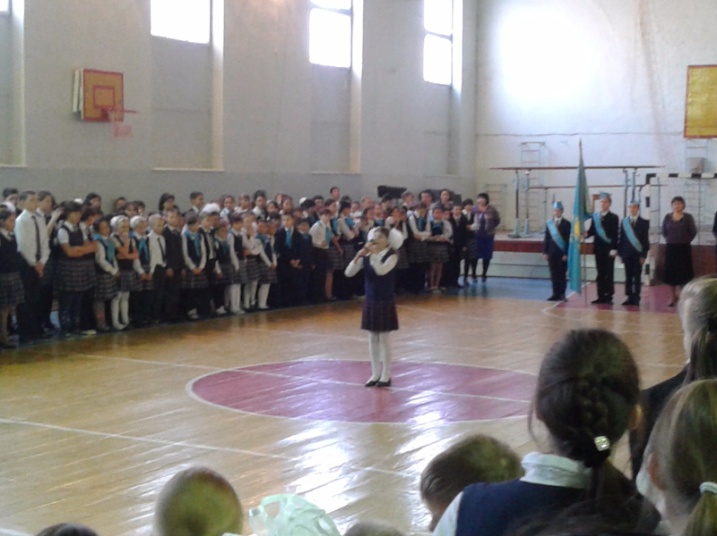 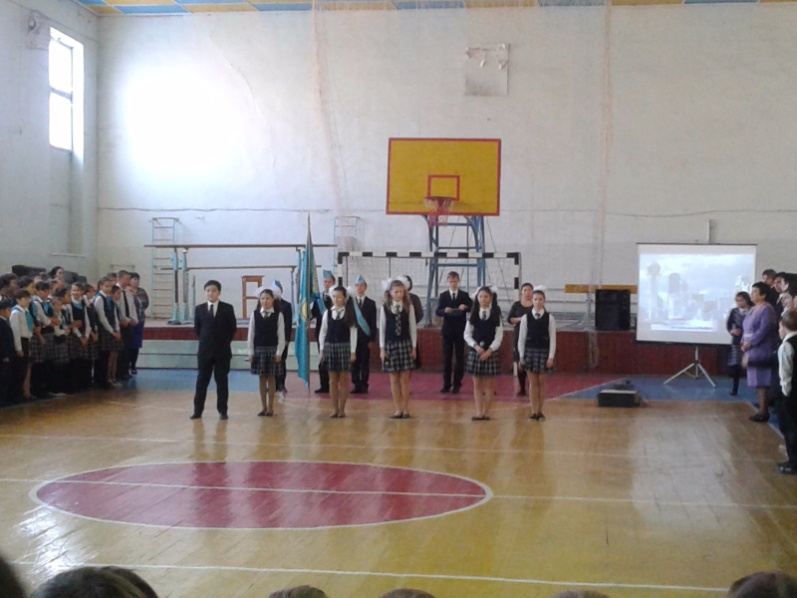 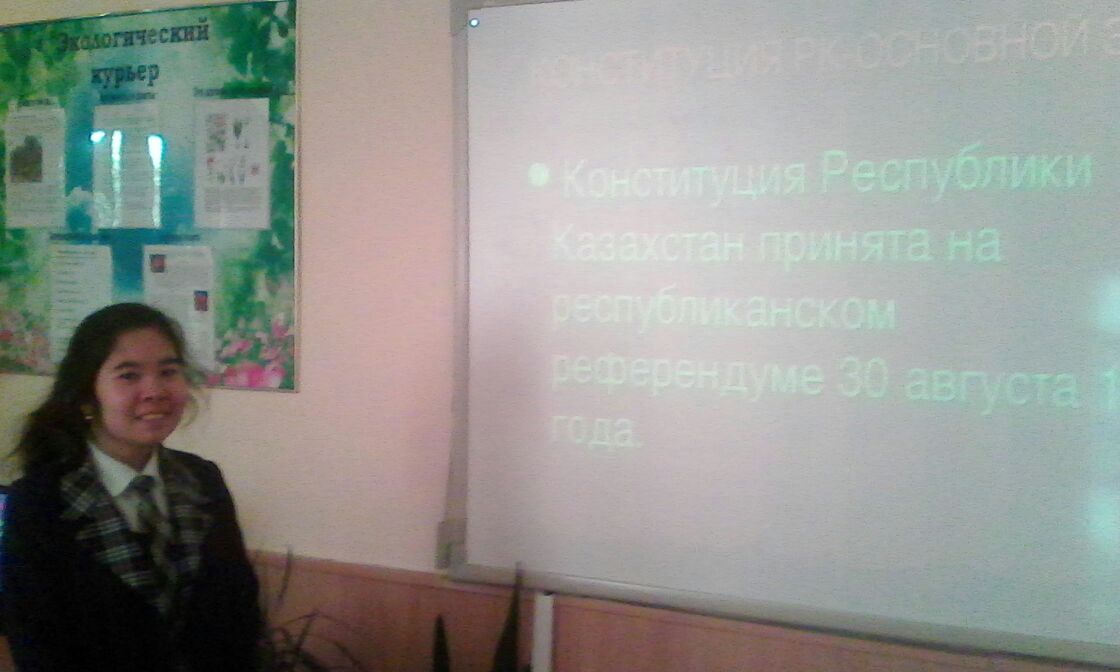 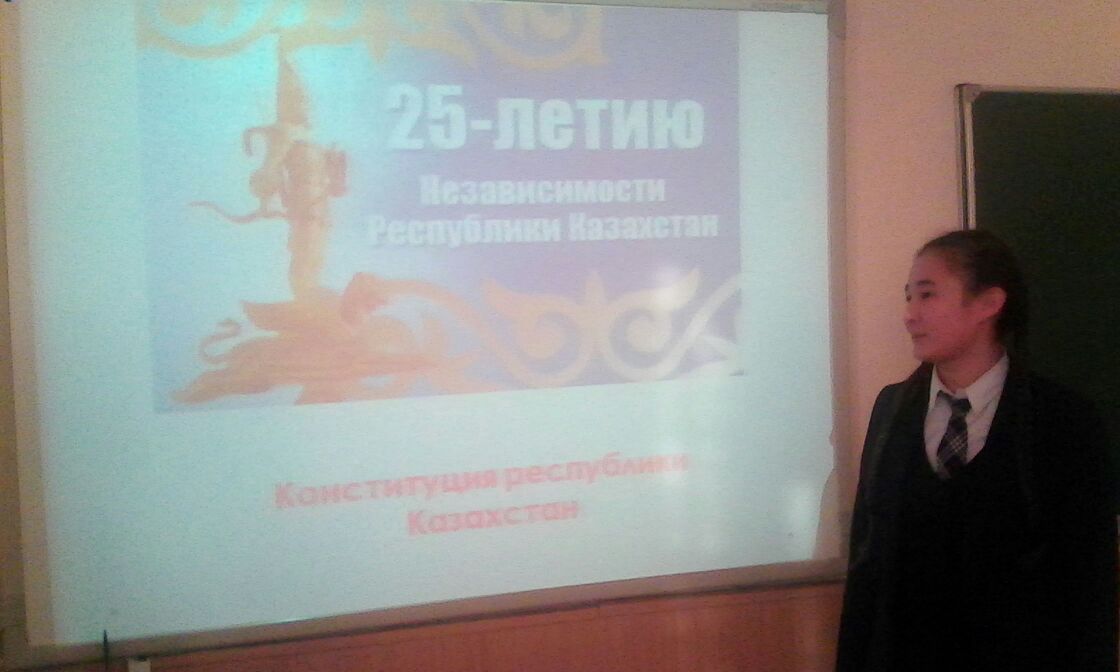 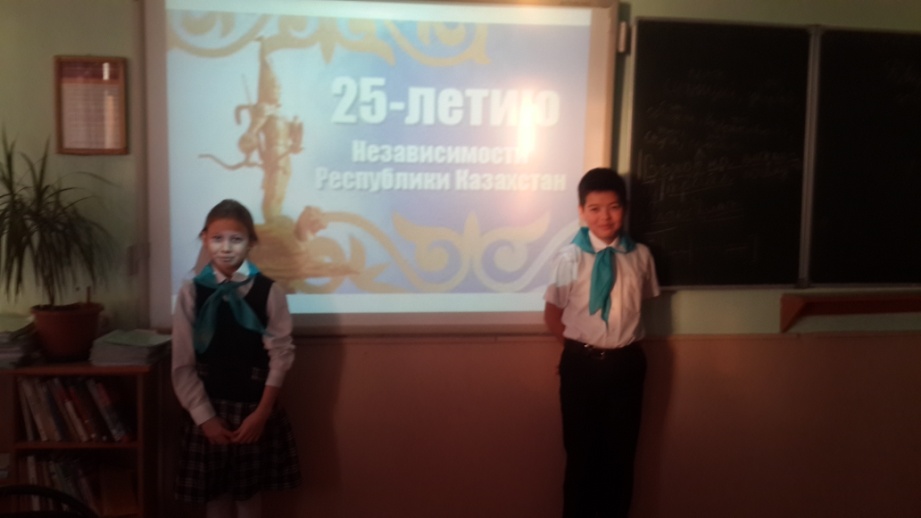 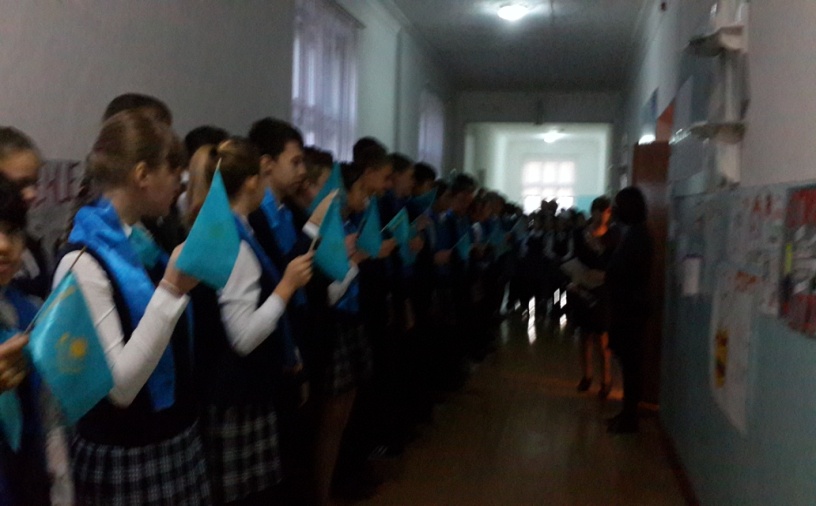 